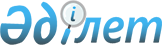 On approval of the list of persons who are serviced in specially designated airport lounges of the Republic of Kazakhstan
					
			
			
			Unofficial translation
		
					Decree of the Government of the Republic of Kazakhstan No. 625 dated June 3, 2011.
      Unofficial translation
      In accordance with subparagraph 59) of article 13 of the Law of the Republic of Kazakhstan dated July 15, 2010 "On the Use of the Airspace of the Republic of Kazakhstan and the Activities of Aviation", the Government of the Republic of Kazakhstan HEREBY DECREES AS FOLLOWS:
      1. That the attached list of persons who are serviced in specially designated airport lounges of the Republic of Kazakhstan.
      2. This Decree shall come into effect upon expiry of ten calendar days from the date of the first official publication. The list of persons who are serviced 
in specially designated airport lounges of the 
Republic of Kazakhstan
      Footnote. The list as amended by Decree of the Government of the Republic of Kazakhstan No. 577 dated May 29, 2014 (shall be enforced upon expiry of ten calendar days after the day of its first official publication); No. 1098 dated 10.16.2014 (shall be enforced upon expiry of ten calendar days after the day of its first official publication); No. 799 dated October 24, 2019 (shall be enforced upon expiry of ten calendar days after the day of its first official publication); dated 23.11.2021 No. 831 (shall be enforced ten calendar days after the date of the first official publication); dated 28.12.2022 No. 1082 (shall be enforced ten calendar days after the date of its first official publication); dated 09.02.2023 No. 103 (shall be enforced ten calendar days after the date of its first official publication); dated 13.02.2023 No. 121 (shall be enforced ten calendar days after the date of its first official publication); dated 23.10.2023 No. 935 (effective ten calendar days after the date of its first official publication).
      1. President
      2. Prime Minister
      3. Chairman of the Senate of the Parliament
      4. Chairman of the Mazhilis of the Parliament
      5. State Counselor
      6. Head of the Executive Office of the President 
      7. Chairman of the Constitutional Court
      8. Chairman of the Supreme Court
      9. Chairman of the National Bank
      10. Chairman of the Central Election Commission
      11. Deputy Prime Ministers
      12. Secretary of the Security Council
      13. Deputy Heads of the Executive Office of the President
      14. Chairman of the High Judicial Council
      15. General Prosecutor 
      16. Chairman of the National Security Committee
      17. Chairman of the Supreme Audit Chamber
      18. Deputy Chairman of the Senate
      19. Deputy Chairman of the Mazhilis
      20. Head of the Department of Presidential Affairs 
      20-1. Special Representative of the President of the Republic of Kazakhstan for International Cooperation
      21. Assistant to the President 
      22. Head of the Chancellery of the President
      23. Advisers to the President
      24. Heads of agencies subordinate and accountable to the President
      25. Ministers
      26. Head of the State Security Service of the Republic of Kazakhstan
      27. Excluded by Decree of the Government of the Republic of Kazakhstan No. 799 dated 10.24.2019 (shall be enforced upon expiry of ten calendar days after the day of its first official publication).

      28. Excluded by Decree of the Government of the Republic of Kazakhstan No. 1098 dated 10.16.2014 (shall be enforced upon expiry of ten calendar days after the day of its first official publication). 


      29. Akims of the capital, of the city of Almaty and regions
      30. Chairmen of the Committees of the Senate and the Mazhilis of the Parliament
      31. Deputies of the Parliament
      32. Ambassadors Extraordinary and Plenipotentiary
      33. Head of the Office of the Prime Minister
      33-1. Head of the Judicial Administration of the Republic of Kazakhstan
      34. Commissioner for Human Rights in the Republic of Kazakhstan
      35. Heads of structural divisions of the Executive Office of the President
      36. Supreme Mufti of the Spiritual Administration of Muslims of Kazakhstan and the Archbishop of Astana and Almaty
      37. Excluded by Decree of the Government of the Republic of Kazakhstan No. 350 dated 06.06.2017 (shall be enforced upon expiry of ten calendar days after the day of its official publication).


      38. Heads of national companies
      39. Judges of the Constitutional Court, chairmen of judicial boards and judges of the Supreme Court
      40. Heads of the offices of the Chambers of the Parliament, the Constitutional Court
      41. Deputy Heads of the Office of the Prime Minister
      41-2. Deputy heads of the Judicial Administration of the Republic of Kazakhstan
      42. Responsible secretaries, deputy ministers and chairmen of state bodies, members of the Central Election Commission and the Accounts Committee for Monitoring the Implementation of the Republican Budget
      43. Leaders of Kazakhstani political parties
      44. Family members of the President of the Republic of Kazakhstan
      45. Personal guests of the President of the Republic of Kazakhstan
      46. Members of the delegations of the Republic of Kazakhstan, headed by the President, the Prime Minister, the Chairmen of the Senate and the Mazhilis of the Parliament, the Secretary of State, the Deputy Prime Ministers, the Deputy Chairmen of the Senate and the Mazhilis of the Parliament, the Minister of Foreign Affairs and other members of the Government of the Republic of Kazakhstan
      47. Heads and members of delegations of foreign states arriving in the Republic of Kazakhstan with a visit or travel, determined by the Ministry of Foreign States of the Republic of Kazakhstan
      48. Heads of diplomatic missions and consular offices of foreign states
      Note: * - during security measures, servicing of persons in specially designated airport lounges of the Republic of Kazakhstan shall be carried out in coordination with the State Security Service of the Republic of Kazakhstan, and at airports of the cities of Astana and Almaty, additionally in coordination with the Protocol of the President of the Republic of Kazakhstan
					© 2012. «Institute of legislation and legal information of the Republic of Kazakhstan» of the Ministry of Justice of the Republic of Kazakhstan
				
      Prime Minister of the Republic of Kazakhstan 

K. Massimov 
Approved 
by Decree of the Government 
of the Republic of Kazakhstan 
No. 625 dated June 3, 2011 